        ҠАРАР                                                                               РЕШЕНИЕОб избрании исполняющего обязанности главы сельского поселения Шаранский  сельсовет муниципального района Шаранский район Республики БашкортостанРуководствуясь частью 2, пункта 7 статьи 19 Устава сельского поселения Шаранский сельсовет муниципального района Шаранский район Республики Башкортостан, Совет сельского поселения решил:В связи с досрочным прекращением полномочий главы сельского поселения временно исполнение обязанностей главы сельского поселения Шаранский сельсовет муниципального района Шаранский район Республики Башкортостан возложить на Мухаметова Геннадия Евгениевича  с 21 сентября 2017 года.Решение вступает в силу с момента принятия.Заместитель председателя Совета сельского поселенияШаранский сельсовет Муниципального района Шаранский районРеспублики Башкортостан                                                               И.А.Зилеев с. Шаран20.09.2017№ 26/189Башкортостан РеспубликаһыШаран районымуниципаль районыныңШаран ауыл Советыауыл биләмәһе Советы452630 Шаран ауылы, Кызыл урамы, 9Тел.(347) 2-22-43,e-mail:sssharanss@yandex.ruШаран  ауылы, тел.(34769) 2-22-43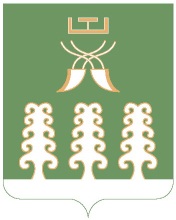 Совет сельского поселенияШаранский сельсоветмуниципального районаШаранский районРеспублика Башкортостан452630 с. Шаран ул. Красная,9Тел.(347) 2-22-43,e-mail:sssharanss@yandex.ruс. Шаран тел.(34769) 2-22-43